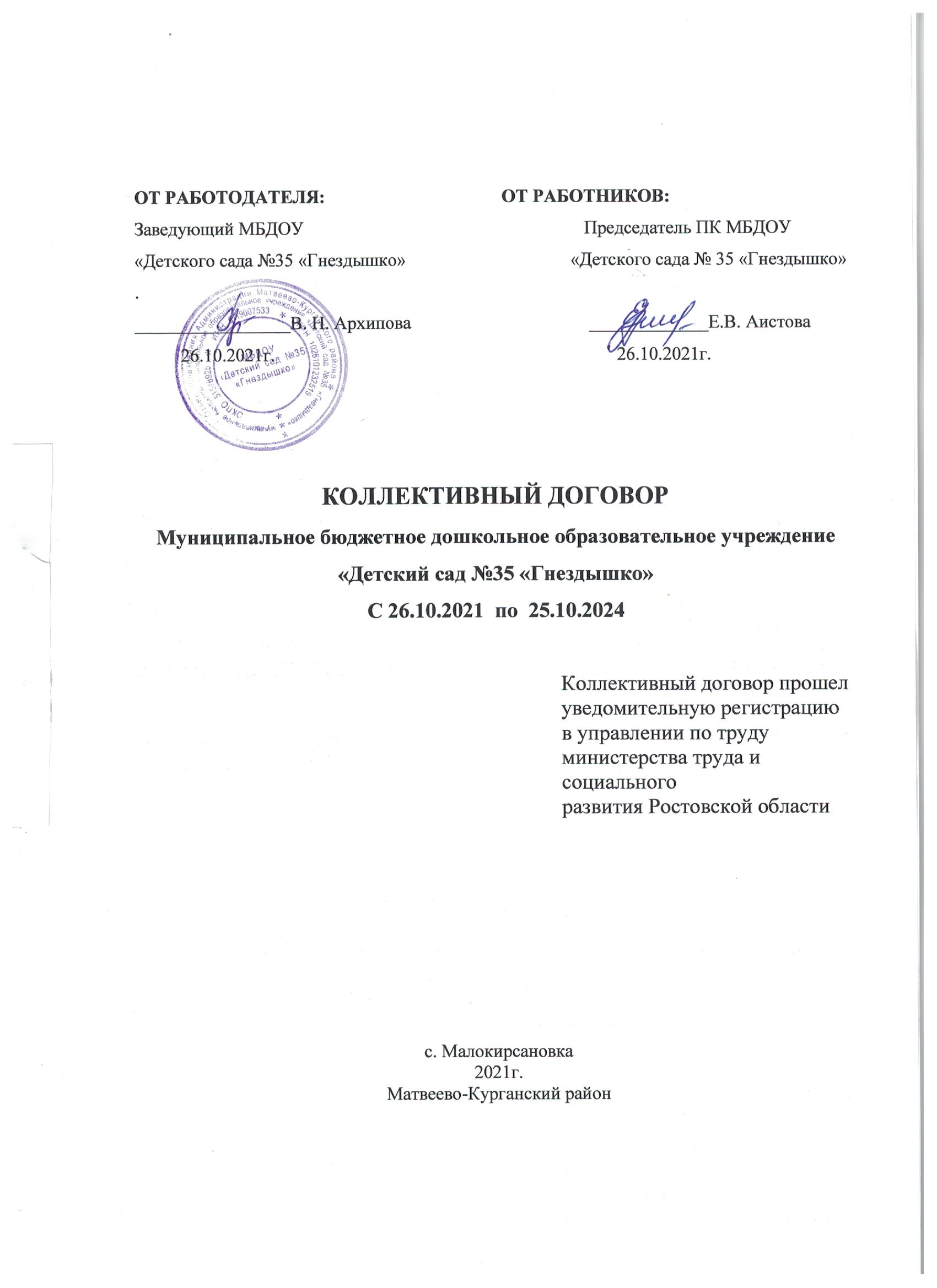 РАЗДЕЛ IОБЩИЕ ПОЛОЖЕНИЯНастоящий коллективный договор является правовым актом, регулирующим социально-трудовые отношения в муниципальном бюджетном дошкольном образовательном учреждении «Детский сад №35 «Гнездышко»  (далее МБДОУ «Детский сад № 35 «Гнездышко»).Основой для заключения коллективного договора являются документы согласно статье 65 Трудового кодекса Российской Федерации (с учетом новых правил ведения трудовых книжек и сведений о трудовой деятельности в электронном виде, внесенных Федеральным законом от 16.12.2019 № 439-ФЗ).1.2. Коллективный договор заключен в соответствии с законодательством Российской Федерации с целью установления согласованных мер по усилению социальной защищенности работников дошкольного образовательного учреждения и установления дополнительных социально-экономических, правовых и профессиональных гарантий и льгот, улучшающих их положение.1.3. Сторонами коллективного договора являются:работодатель, в лице его представителя – заведующего МБДОУ «Детский сад №35 «Гнездышко»  Архиповой Валентины Николаевны (далее работодатель);работники образовательной организации   в лице их представителя – председателя первичной профсоюзной организации МБДОУ «Детский сад № 35 «Гнездышко»  Аистовой Елены Валерьевны (далее профсоюзная организация).1.4. Работники, не являющиеся членами Профсоюза, имеют право уполномочить профсоюзную организацию представлять их интересы во взаимоотношениях с работодателем (ст. 30,31 ТК РФ).  1.5. Действие настоящего коллективного договора распространяется на всех работников МБДОУ «Детский сад № 35 «Гнездышко» в том числе заключивших трудовой договор о работе по совместительству. 1.6. Стороны договорились, что текст коллективного договора должен быть доведен до сведения работников в течение 10 дней с момента его подписания комиссией по разработке и заключению коллективного договора.Профсоюзная организация обязуется разъяснить работникам положения коллективного договора, содействовать его реализации.1.7. Коллективный договор заключен на срок 3 года и вступает в силу с момента подписания.1.8. Работодатель и профсоюзная организация обязуются соблюдать условия, принятые в настоящем договоре.1.9. Лица, представляющие работодателя, либо представляющие работников, виновные в нарушении или невыполнении обязательств, предусмотренных коллективным договором, несут ответственность согласно ст. 55 Трудового кодекса Российской Федерации.1.10. Коллективный договор сохраняет свое действие в случае изменения наименования дошкольной образовательной организации, расторжения трудового договора с работодателем.1.11. При реорганизации образовательной организации в форме слияния, присоединения, разделения, выделения коллективный договор сохраняет свое действия в течение всего срока реорганизации (ч. 6 ст. 43 ТК РФ).1.12. В течение срока действия коллективного договора стороны вправе вносить в него изменения и дополнения на основе взаимной договоренности в порядке, установленном Трудовым кодексом Российской Федерации.   1.13. Ни одна из сторон не может в течение срока действия коллективного договора в одностороннем порядке прекратить выполнение принятых на себя обязательств.1.14. Все спорные вопросы по толкованию и реализации положений коллективного договора решаются комиссией по разработке и заключению коллективного договора. 1.15.  Локальные нормативные акты образовательной организации, содержащие, нормы трудового права, которые работодатель принимает с учетом мнения профсоюзной организации. 1.16. Стороны определяют следующие формы управления МБДОУ «Детский сад №35 «Гнездышко»:учет мотивированного мнения профсоюзной организации;консультации с работодателем по вопросам принятия локальных нормативных актов, содержащих нормы трудового права;получение от работодателя информации по вопросам, непосредственно затрагивающим интересы работников, а также по вопросам, предусмотренным ст. 53 ТК РФ, и по иным вопросам, предусмотренным в настоящем коллективном договоре;участие в разработке и принятии коллективного договора.1.17. Стороны имеют право продлить действие коллективного договора на срок не более трех лет (ст. 43 ТК РФ).1.18. Стороны договорились, что изменения и дополнения в коллективный договор в течение срока его действия могут вноситься по совместному решению представителями сторон без созыва общего собрания работников в установленном законом порядке (ст. 44 ТК РФ). Вносимые изменения и дополнения в текст коллективного договора не могут ухудшать положение работников по сравнению с законодательством Российской Федерации и положениями прежнего коллективного договора.РАЗДЕЛ IIТРУДОВОЙ ДОГОВОР 2.1. Содержание трудового договора, порядок его заключения, изменения и расторжения определяются в соответствии с ТК РФ, другими законодательными и нормативными правовыми актами и не могут ухудшать положение работников по сравнению с действующим трудовым законодательством, отраслевым и территориальным Соглашениями,  настоящим коллективным договором.2.2.При заключении трудового договора лицо, поступающее на работу, предъявляет работодателю в соответствии со ст. 65 ТК РФ.2.3.  В соответствии со статьей 66.1 Трудового кодекса РФ работодатель формирует в электронном виде основную информацию о трудовой деятельности и трудовом стаже каждого работника (далее - сведения о трудовой деятельности) и представляет ее в порядке, установленном законодательством Российской Федерации об индивидуальном (персонифицированном) учете в системе обязательного пенсионного страхования, для хранения в информационных ресурсах Пенсионного фонда Российской Федерации.2.4. Трудовой договор заключается с работником в письменной форме в двух экземплярах, каждый из которых подписывается работодателем и работником. Срочный трудовой договор может заключаться по инициативе работодателя или работника только в случаях, предусмотренных ст. 59 ТК РФ либо иными федеральными законами, если трудовые отношения не могут быть установлены на неопределенный срок с учетом характера предстоящей работы или условий ее выполнения.  2.5. В трудовом договоре оговариваются обязательные условия, предусмотренные ст. 57 ТК РФ, в том числе размер оклада (должностного оклада), ставки заработной платы, режим и продолжительность рабочего времени, льготы, компенсационные и стимулирующие выплаты.Условия трудового договора могут быть изменены только по соглашению сторон в письменной форме (ст.72,ст.74 ТК РФ).2.6. Работодатель и работники обязуются выполнять условия заключенного договора. В связи с этим работодатель не вправе требовать от работника выполнения работы, не обусловленной трудовым договором.Перевод на другую работу без согласия работника допускается  только в случаях, указанных в законодательстве.2.7. Временный  перевод работника на другую работу по инициативе работодателя допускается только с письменного согласия работника (ст. 72.1 ТК РФ).2.8. Временные переводы, производимые работодателем по производственной необходимости, осуществляются в случае и порядке, предусмотренном ст. 72.2 ТК РФ.2.9. Работодатель обязуется уведомить профсоюзную организацию в письменной форме о сокращении численности или штата работников не позднее, чем за два месяца до его начала, а в случаях, которые могут повлечь массовое высвобождение, не позднее, чем за три месяца до его начала (ст. 82 ТК РФ).Уведомление должно содержать проекты приказов о  сокращении численности или штатов, список сокращаемых должностей и работников, перечень вакансий, предполагаемые варианты трудоустройства. В случае массового высвобождения работников уведомление должно содержать социально-экономическое обоснование.Стороны договорились считать массовым одновременное высвобождение   20% и более работников образовательной организации или ликвидация образовательной организации, его филиала не зависимо от количества работающих.2.10. Работодатель представляет работникам, получившим уведомление об увольнении  по п.1, п.2 ст. 81 ТК РФ   один день  в неделю для самостоятельного поиска работы без сохранения заработной платы.2.11. Увольнение членов профсоюза по инициативе работодателя в связи с  сокращением численности или штата (п.2 ст. 81 ТК РФ) работников  производить с учетом мотивированного мнения  профсоюзной организации.2.12. Стороны договорились, что помимо лиц, указанных в ст. 179 ТК РФ преимущественное право на оставление на работе при сокращении штатов могут иметь также лица:за пять лет  до пенсии;проработавшие в данной дошкольной образовательной организации свыше 10 лет;одинокие родители (попечители), воспитывающие детей до 16-летнего возраста;воспитывающие детей-инвалидов до 18 лет;награжденные государственными и ведомственными  наградами в связи с педагогической деятельностью;неосвобожденный председатель  профсоюзной организации.2.13. Высвобождаемым работникам предоставляются гарантии и компенсации, предусмотренные действующим законодательством при сокращении численности или штата работникам в соответствии со  ст. 178, 180 ТК РФ.2.14. Работодатель по рекомендации аттестационной комиссии образовательной организации может принять  на педагогическую должность лицо, не имеющее специальной подготовки или стажа работы, но обладающее достаточным практическим  опытом и компетентностью (выполняющим качественно и полном объеме возложенные на него должностные обязанности) при обеспечении получения после трудоустройства работником дополнительного профессионального образования по направлению подготовки "Образование и педагогические науки" или дополнительного профессионального образования, соответствующего профилю работы.2.15. Лица, обучающиеся по образовательным программам высшего образования по специальностям и направлениям подготовки "Образование и педагогические науки" и успешно прошедшие промежуточную аттестацию не менее чем за три года обучения, допускаются к занятию педагогической деятельностью по основным общеобразовательным программам. К занятию педагогической деятельностью по дополнительным общеобразовательным программам допускаются лица, обучающиеся по образовательным программам высшего образования по специальностям и направлениям подготовки, соответствующим направленности дополнительных общеобразовательных программ, и успешно прошедшие промежуточную аттестацию не менее чем за два года обучения. Соответствие образовательной программы высшего образования направленности дополнительной общеобразовательной программы определяется работодателем.Порядокдопускалиц, указанных в п. 2.1.18 к занятию педагогической деятельностью осуществляется в соответствии с  Приказом  Министерства просвещения РФ от 18 сентября 2020 г. N 508.2.16. Трудовым договором или дополнительным соглашением к трудовому договору может предусматриваться выполнение работником трудовой функции дистанционно на постоянной основе либо временно в соответствии со ст. 312.1 ТК РФ.Порядок взаимодействия работодателя и работника, в том числе в связи с выполнением трудовой функции дистанционно, передачей результатов своей работы и отчетов о выполненной работе по запросам работодателя, устанавливается трудовым договором, дополнительным соглашением к трудовому договору.2.17. Режим рабочего времени, продолжительность и периодичность выполнения трудовой функции дистанционно, условия и порядок вызова работодателем дистанционного работника, выполняющего дистанционную работу временно, для выполнения им трудовой функции на  стационарном рабочем месте или выхода  на работу такого работника по своей инициативе, компенсация за используемое оборудование, принадлежащее работнику или арендованное им, а также возмещение работнику других расходов, связанных с выполнением дистанционной работы, определяется трудовым договором, дополнительным соглашением к трудовому договору.Предоставление ежегодного оплачиваемого отпуска и иных видов отпусков дистанционному работнику, выполняющему дистанционную работу временно, осуществляется в соответствии с утвержденным графиком отпусков.2.18. Выполнение работником трудовой функции дистанционно не может являться основанием для снижения ему заработной платы. 2.19. Временный перевод работника на дистанционную работу по инициативе работодателя в исключительных случаях осуществляется в соответствии с порядком, установленным ст. 312 ТК РФ.Локальный нормативный акт о временном переводе работников на дистанционный характер работы принимается с учетом мнения первичной профсоюзной организации. 2.20. Если специфика работы, выполняемой работником на стационарном рабочем месте, не позволяет осуществить его временный перевод на дистанционную работу по инициативе работодателя либо работодатель не может обеспечить работника необходимыми для выполнения им трудовой функции дистанционно оборудованием, программно-техническими средствами, средствами защиты информации и иными средствами, время, в течение которого указанный работник не выполняет свою трудовую функцию, считается временем простоя по причинам, не зависящим от работодателя и работника, с оплатой этого времени простоя в полном объеме в пределах утвержденного фонда оплаты труда. 2.21. Оформлять изменения условий трудового договора путем заключения дополнительных соглашений к трудовому договору, являющихся неотъемлемой частью заключенного между работником и работодателем трудового договора.2.22. Предоставлять гарантии и компенсации работникам, совмещающим работу с получением образования в порядке, предусмотренном гл. 26 ТК РФ, в том числе работникам, уже имеющим профессиональное образование соответствующего уровня, и направленным на обучение работодателем.III. РАБОЧЕЕ ВРЕМЯ И ВРЕМЯ ОТДЫХА3.1. Режим труда и отдыха определяется Правилами внутреннего трудового распорядка (Приложение №1), которые утверждаются работодателем  с учетом мотивированного мнения    профсоюзной организации, а также условиями трудового договора.  В организации устанавливается продолжительность рабочей недели (пятидневная) Общими выходными днями являются суббота и воскресенье.            Для исполнения обязанностей временно отсутствующего работника без освобождения от работы, в соответствии со статьей 60.2  ТК РФ, определенной трудовым договором, работнику может быть поручена дополнительная работа как по другой, так и по такой же профессии (должности). Срок, в течение которого работник будет выполнять дополнительную работу, ее содержание и объем устанавливаются работодателем с письменного согласия работника.Для руководящих работников, работников из числа административно-хозяйственного, учебно-вспомогательного и обслуживающего персонала образовательной организации  устанавливается нормальная продолжительность рабочего времени, которая не может превышать 40 часов в неделю.Для работников и руководителей организации, расположенной в сельской местности. Женщин - устанавливается 36-часовая рабочая неделя, если меньшая продолжительность не предусмотрена иными законодательными актами.3.2. Для педагогических работников учреждения устанавливается сокращенная продолжительность рабочего времени - не более 36 часов в неделю за ставку заработной платы (ст. 333 ТК РФ). 	Конкретная продолжительность рабочего времени педагогических работников устанавливается с учетом норм часов педагогической работы, установленных за ставку заработной платы (Приказ Министерства образования и науки Российской Федерации от 22 декабря 2014г. №1601).3.3. Работникам образовательной организации предоставляется ежегодный основной оплачиваемый отпуск продолжительностью 28 календарных дней.	В соответствии со ст. 115 ТК РФ и Постановлением Правительства РФ от 14 мая 2015 №466 «О ежегодных основных удлиненных оплачиваемых отпусках» работникам предоставляется ежегодный  удлиненный  основной  отпуск продолжительностью 42 календарных дня  по следующим категориям: заведующий, воспитатель, музыкальный руководитель, педагог - психолог.3.4. Право на использование отпуска за первый год работы возникает у работника по истечении 6 месяцев его непрерывной работы в образовательной организации, а по согласованию сторон и до истечения этого срока (ст. 122 ТК РФ).3.5. Очередность предоставления оплачиваемых отпусков определяется ежегодно в соответствии с графиком отпусков, утвержденным работодателем с учетом мотивированного мнения профсоюзной организации не позднее, чем за две недели до наступления календарного года. О времени начала отпуска работник должен быть предупрежден не позднее, чем за 2 недели до его начала.Продление, перенесение, разделение и отзыв из него производится с согласия работника в случаях, предусмотренных ст. 124-125 ТК РФ.3.6. Часть ежегодного оплачиваемого отпуска, превышающего 28 календарных дней, по письменному заявлению работника может быть заменена денежной компенсацией (ст. 126 ТК РФ).3.7. Накануне праздничных нерабочих праздничных дней, продолжительность работы сокращается на один час.3.8. Стороны пришли к соглашению, что работник дошкольной образовательной организации имеет право на основании письменного заявления на беспрепятственное получение краткосрочного отпуска без сохранения заработной платы в следующих случаях (ст.128 ТК РФ):смерти  близких родственников – до 5  дней;работникам, в случаях рождения ребенка до 5 дней;работающим пенсионерам по старости (по возрасту) – до 14 календарных дней;для сопровождения детей в школу в первый день учебного года – 1 день;в связи с переездом  на новое место жительства  -  до 2 дней;для проводов детей в армию – 1 день;для ликвидации аварии в доме – до  2 дней.работающим инвалидам - до 60 календарных дней в году.3.9. Работа в выходные и нерабочие  праздничные дни запрещена.Привлечение работников дошкольной образовательной организации для работы в выходные и  нерабочие праздничные  дни допускается только в случаях, предусмотренных ст. 113 ТК РФ, с их письменного согласия по письменному распоряжению работодателя. Работа в выходной и нерабочий праздничный день оплачивается  в двойном размере, в порядке, предусмотренном ст. 153 ТК РФ.По желанию работника, ему может быть предоставлен другой день отдыха. В этом случае работа в выходной и нерабочий праздничный день оплачивается в одинарном размере, а день отдыха оплате не подлежит.3.10. По желанию работника ежегодный отпуск может быть разделен на части. При этом продолжительность одной из них не может быть менее 14 календарных дней (ст. 125 ТК РФ).3.11. Время перерыва для отдыха и питания, а также  графики сменности устанавливаются Правилами внутреннего трудового распорядка в соответствии со ст. 108 ТК РФ. 3.12. В день сдачи крови и ее компонентов, а также в день связанного с этим медицинского осмотра работник освобождается от работы. В случае, если  по соглашению с работодателем работник в день сдаче крови и ее компонентов вышел на работу, ему предоставляется по его желанию другой день отдыха.После каждого дня сдачи крови и ее компонентов работнику предоставляется дополнительный  день отдыха (ст.186 ТК РФ).3.13. Одному из родителей  (опекуну, попечителю) для ухода за детьми-инвалидами по его письменному заявлению предоставляется четыре дополнительных оплачиваемых выходных дня в месяц, которые могут быть использованы одним из указанных лиц либо разделены ими между собой по усмотрению (ст. 262 ТК РФ).3.14. Стороны договорились о предоставлении работникам дополнительного оплачиваемого отпуска в следующих случаях:   - работник-инвалид – 2 календарных дня в год;   - работающий пенсионер -  2 календарных дня в год;   - многодетные родители – 4 календарных дня в год.3.15. По письменному заявлению работников работодатель обязан предоставить ежегодный дополнительный отпуск без сохранения заработной платы продолжительностью до 14 календарных дней следующим работникам:имеющих двух или более детей до 14 лет;имеющих ребенка-инвалида в возрасте до 18 лет;одиноким матерям, воспитывающим ребенка в возрасте до 14 лет.Отцу, воспитывающему ребенка в возрасте до 14 лет без матери.Указанный отпуск по письменному заявлению работника может быть присоединен к ежегодному оплачиваемому отпуску или использован полностью либо по частям. Перенесение этого отпуска на следующий рабочий год не допускается (ст. 263 ТК РФ). 3.16. Педагогические работники имеют право в соответствии с пунктом  5  статьи  47 ФЗ «Об образовании в Российской Федерации», ст. 335 ТК РФ на  отпуск без сохранения заработной платы сроком до одного год. Правила и условия предоставления данного отпуска устанавливает Порядок, утвержденный Приказом Минобрнауки России от 31 05.2016г. №644.3.17. Длительный отпуск предоставляется педагогическому работнику по его заявлению и оформляется приказом работодателя. Работник должен уведомить работодателя о намерении уйти в длительный отпуск не менее чем за 14 календарных дней.3.17.1. В исключительных случаях, когда предоставление длительного отпуска работнику может неблагоприятно отразиться на нормальной работе образовательной организации, допускается перенос отпуска на более поздний срок.3.17.2. В случае временной нетрудоспособности работника длительный отпуск продляется или переносится на другой срок, определяемый работодателем с учетом пожеланий работника.По заявлению работника длительный отпуск может быть присоединен к ежегодному основному оплачиваемому отпуску.3.17.3. Длительный отпуск не продлевается и не переносится, если педагогический работник в указанный период времени ухаживал за заболевшим членом семьи.3.17.4. В случае наличия нескольких заявлений на указанный отпуск, очередность его предоставления устанавливает работодатель с учетом мотивированного мнения профсоюзной организации.3.18.  При увольнении работнику выплачивается денежная компенсация за неиспользованный отпуск пропорционально отработанному времени.3.19. В период проведения текущего ремонта, а также в период отмены учебных занятий педагогический и обслуживающий персонал образовательной организации может привлекаться к выполнению хозяйственных работ, не требующих специальных знаний, в пределах установленной им продолжительности рабочего времени.3.20. Привлечение работодателем работников к работе в сверхурочное время допускается только с письменного согласия работника и компенсируется в соответствии с трудовым законодательством.         Работодатель может привлекать работников к сверхурочным работам в соответствии со ст. 99 ТК РФ.IV. ПРОФЕССИОНАЛЬНАЯ ПОДГОТОВКА И ПОВЫШЕНИЕ КВАЛИФИКАЦИИ РАБОТНИКОВ	Стороны пришли к соглашению в том, что:Работодатель определяет необходимость профессиональной подготовки и переподготовки кадров  для нужд образовательной организации.Работодатель с учетом мотивированного  мнения профсоюзной организации  определяет формы профессиональной переподготовки  и повышения квалификации работников, перечень необходимых профессий и специальностей на каждый календарный год с учетом перспектив развития образовательной организации.4.3.  Работодатель обязуется:В соответствии со статьей 47 Федерального закона от 29.12.2012 № 273-ФЗ «Об образовании в Российской Федерации» педагогические работники имеют право на дополнительное профессиональное образование по профилю педагогической деятельности не реже чем один раз в три года.4.3.1. Организовывать профессиональную переподготовку  и повышение квалификации всех педагогических работников (в разрезе специальности) согласно графику не реже 1 раза в 3 года.4.3.2. В случае направления работника для повышения квалификации, профессиональную переподготовку  сохранять за ним место работы (должность), среднюю заработную плату по месту работы.4.3.4. Организовывать проведение аттестации педагогических работников в соответствии с Порядком проведения аттестации педагогических работников организаций, осуществляющих образовательную деятельность, утвержденным приказом Министерства образования и науки РФ от 07 апреля 2014г. №276.4.3.5.  Принимает меры по сокращению избыточной отчетности педагогических работников в соответствии с письмом Министерства образования и науки РФ и Профсоюза работников народного образования и науки РФ от 16 мая 2016г. № НТ-664/08/269 «Рекомендации по сокращению и устранению избыточной отчетности учителей» и разъяснениями по устранению избыточной отчетности воспитателей от 11 апреля 2018г. ИП -234/09/189. 4.3.6. С целью защиты социально-экономических и трудовых прав работников из числа молодежи работодатель обязуется: - закреплять  наставников за работниками из числа молодежи в первый год работы в образовательной организации и устанавливать  им  стимулирующие доплаты за проводимую работу;- осуществлять повышение квалификации для женщин в течение первого года работы после их выхода из отпуска по уходу за ребенком;Раздел V.ОХРАНА ТРУДА И ЗДОРОВЬЯРаботодатель в соответствии с действующим законодательством и нормативными правовыми актами по охране труда обязуется:В целях профилактики ВИЧ/СПИДа среди работников учреждения и сокращения негативных последствий распространения эпидемии для социального и экономического развития не реже 1 раза в год при проведении инструктажа по охране труда на рабочем месте проводить обучение и проверку знаний с использованием компьютерного информационного Модуля «Оценка уровня знаний и поведенческого риска в отношении инфицирования ВИЧ».5.1. Выполнять в определенные сроки комплекс организационных и технических мероприятий, предусмотренных соглашением по охране труда.5.2. Обеспечить обучения безопасным методам и приемам выполнения работ и оказания первой помощи пострадавшим на производстве, проведения инструктажа по охране труда, стажировки на рабочем месте и проверки знаний требований охраны труда.  5.3. Обеспечивать прохождение обязательных периодических медицинских осмотров   работников образовательной организации в установленные сроки с сохранением за ними места работы (должности) и среднего заработка.5.4. На время приостановления работ в связи с административным приостановлением деятельности или временным запретом деятельности в соответствии с законодательством Российской Федерации вследствие нарушения государственных нормативных требований охраны труда не по вине работника сохранять за ним место работы (должность) и средний заработок. На это время работник с его согласия может быть переведен работодателем на другую работу с оплатой труда по выполняемой работе, но не ниже среднего заработка по прежней работе (ст. 220 ТК РФ).5.5. Обеспечить своевременное расследование несчастных случаев на производстве и вести их учет согласно ст. 227-231 ТК РФ.5.6. Совместно с профсоюзной организацией  организовать контроль за состоянием условий и охраны труда в образовательной организации и выполнение соглашения по охране труда.5.7. Создать в соответствии со ст. 218 Трудового кодекса  комиссию по охране труда, в состав которой на паритетной основе включить представителей работодателя и профсоюзной организации.На общем собрании работников, не реже одного раза в год  заслушивать отчет о ее работе.                                                                                                                                                                   5.8.  В целях профилактики ВИЧ/СПИДа среди работников учреждения и сокращения негативных последствий распространения эпидемии для социального и экономического развития не реже 1 раза в год при проведении инструктажа по охране труда на рабочем месте проводить обучение и проверку знаний с использованием компьютерного информационного Модуля «Оценка уровня знаний и поведенческого риска в отношении инфицирования ВИЧ».5.9. Контроль, за состоянием условий и охраны труда, выполнением соглашения по охране труда осуществляет работодатель совместно с  выборным органом профсоюзной организации.5.10. Провести в образовательной организации специальную оценку условий труда.В состав комиссии по специальной оценки условий труда, комиссии по охране труда в обязательном порядке включать представителей профсоюзной организации. 5.11. Проводить со всеми поступающими на работу, а также переведенными на другую   работу работниками   инструктаж по охране труда, сохранности жизни и здоровья детей,  обучение безопасным методам и приемам выполнения работ, оказанию первой помощи пострадавшим.Организовать проверку знаний работников по охране труда на начало учебного года.5.12. Обеспечивать наличие нормативных и справочных материалов по охране труда, правил, инструкций, журналов инструктажа и других материалов за счет  образовательной организации.5.13. Разработать и утвердить инструкции по охране труда на каждое рабочее место с учетом мотивированного  мнения профсоюзной организации  (ст. 212 ТК РФ).5.14. Предоставлять работникам по письменному заявлению право при прохождении диспансеризации получить освобождение от работы на один рабочий день раз в три года с сохранением места работы и среднего заработка (ст. 185.1 ТК РФ):работники в возрасте до 40 лет имеют право на 1 день один раз в 3 года;работники в возрасте от 40 лет и старше имеют право на 1 день один раз в год;работники пред пенсионного возраста (в течение 5 лет до наступления пенсионного возраста), а также работники, которые получают пенсии по старости или пенсии за выслугу лет, имеют право на 2 дня один раз в год. 5.15.    Работники обязуются:                                                                                                                 5.15.1. Соблюдать требования охраны труда, установленные законами и иными нормативными правовыми актами, а также правилами и инструкциями по охране труда.                         5.15.2. Проходить обязательные предварительные при поступлении на работу и периодические медицинские осмотры, а также внеочередные медицинские осмотры.                 5.15.3. Извещать немедленно руководителя образовательной организации о любой ситуации, угрожающей жизни и здоровью людей, о каждом несчастном случае, происшедшем на производстве, или об ухудшении состояния своего здоровья во время работы.РАЗДЕЛ VIОПЛАТА ТРУДА И НОРМЫ ОПЛАТЫ ТРУДА6.1.Заработная плата выплачивается работникам за текущий месяц не реже чем каждые полмесяца в денежной форме. Днями выплаты заработной платы являются: 25 число текущего месяца – аванс и 10 число следующего месяца – окончательный расчет. При совпадении дня выплаты с выходным или нерабочим праздничным днем выплата заработной платы производится накануне этого дня.При выплате заработной платы работнику вручается расчетный листок, с указанием:- составных частей заработной платы, причитающейся ему за соответствующий период;- размеров иных сумм, начисленных работнику, в том числе денежной компенсации за нарушение работодателем установленного срока соответственно выплаты заработной платы, оплаты отпуска, выплат при увольнении и (или) других выплат, причитающихся работнику;- размеров и оснований произведенных удержаний;- общей денежной суммы, подлежащей выплате.Форма расчетного листка утверждается ежегодно приказом по МБДОУ.6.2.  Выплата заработной платы производиться путем перечисления денежных средств на банковскую карту работника. Статьей 136 Трудового кодекса Российской Федерациипредусмотрено правоработника заменить кредитную организацию, в которую должна быть переведена заработная плата, сообщив в письменной форме работодателю об изменении реквизитов для перевода заработной платы не позднее чем за пятнадцать календарных дней до дня выплаты заработной платы.6.3. Месячная заработная плата работника, полностью отработавшего норму рабочего времени и выполнившего нормы труда (трудовые обязанности), не может быть ниже размера, установленного региональным Соглашением о минимальной заработной плате в Ростовской области.    В случаях, когда заработная плата работника окажется ниже минимального размера оплаты труда, работнику производится доплата до минимального размера оплаты труда.    Если работник не полностью отработал норму рабочего времени за соответствующий календарный месяц года, то доплата производится пропорционально отработанному времени.6.4. Нарушение установленных сроков выплаты заработной платы или выплата ее не в полном размере рассматривается как принудительный труд, который запрещен (ст. 4 ТК РФ).   Работодатель обязан:6.5. Устанавливать размеры выплат  стимулирующего характера   с учетом мотивированного мнения   профсоюзной организации в соответствии с  и качеством работы по организации образовательного процесса (Приложение №2 ). Положением о надбавке стимулирующего характера педагогическим работникам за результативность6.6. Работникам, условия труда которых отнесены к вредным и (или) опасным по результатам специальной оценки условия труда в соответствии со ст. 147 ТК РФ устанавливается повышенный размер оплаты труда в процентах от установленного размера для различных видов работ с нормальными условиями труда: 4% тарифной ставки (оклада).6.7. Производить доплату в размере 35% процентов за каждый час работы в ночное время (с 22 часов  до 6 часов).6.8. Информировать коллектив два раза в год  о размерах финансовых поступлений (средств бюджета и внебюджетных средств).6.9. При совмещении профессий (должностей) расширения зон обслуживания, увеличения объема работы или исполнении обязанностей временно отсутствующего работника без освобождения от работы, определенной трудовым договором, работнику производится доплата.Размер доплаты устанавливается по соглашению сторон с учетом содержания и (или) объема дополнительной работы. 6.10. Производить оплату за сверхурочную работу  за первые два часа работы  в полуторном размере, за последующие часы –  в двойном размере. По желанию работника сверхурочная работа вместо повышенной оплаты может компенсироваться предоставлением дополнительного времени отдыха, но не менее времени, отработанного сверхурочно  (ст. 152 ТК РФ). 99,6.11. В случае задержки выплаты заработной платы на срок более 15 дней работник имеет право, известив работодателя в письменной форме, приостановить работу на весь период до выплаты задержанной суммы. При этом он не может быть подвергнут дисциплинарному взысканию.Согласно статье 142 Трудового кодекса Российской Федерации за работником на период приостановления работы в связи с задержкой выплаты ему заработной платы на срок более 15 дней сохраняется средний заработок.Стороны договорились:6.12. Заработная плата за период отпуска выплачивается  не позднее, чем за три дня до начала отпуска.Если работнику своевременно не была произведена оплата за время  ежегодного оплачиваемого отпуска либо работник был предупрежден о времени начала этого  отпуска менее чем за две недели до его начала, то работодатель по письменному заявлению работника обязан перенести ежегодный оплачиваемый отпуск на другой срок, согласованный с работником ( ч. 2 ст. 124   ТК РФ).  6.13. При совпадении дня выплаты заработной платы с выходным или нерабочим праздничным днем выплачивать заработную плату накануне этого дня (ст. 136 ТК РФ).6.14. Форма расчетного листка утверждается работодателем с учетом мотивированного  мнения профсоюзной организации (ст. 136 ТК РФ).6.15. Работодатель обязан выплатить заработную плату, не полученную ко дню смерти работника, членам его семьи или лицу, находившемуся на иждивении, умершего на день его смерти. Выдача заработной платы производится не позднее недельного срока со дня подачи работодателю соответствующих документов (ст. 141 ТК РФ).6.17. В случае организации и проведение  Профсоюзом  забастовки, производить выплаты работникам, участвовавших в забастовке, заработной платы в полном объеме при продолжительности акции до 3 дней. 6.18. Ответственность за своевременность и правильность определения размеров и выплаты заработной платы работникам несет работодатель. 6.19. При нарушении работодателем  установленного срока выплаты заработной платы, оплаты отпуска, выплат при увольнении и  (или) других выплат, причитающихся работнику работодатель обязан  выплатить эти суммы с уплатой процентов (денежной компенсации) в размере одной сто  пятидесятой  действующей, в это время ключевой  ставки  ЦБ РФ от невыплаченных в срок сумм, за каждый день задержки, начиная со следующего дня после  установленного срока выплаты по день фактического расчета включительно. При неполной выплате в установленный срок заработной платы и (или) других выплат, причитающихся работнику, размер процентов (денежной компенсации) исчисляется из фактически невыплаченных в срок сумм (ст.236 ТК РФ).6. 20. Образовательная организация  вправе распоряжаться фондом экономии заработной платы, который может быть использован на увеличение размеров доплат стимулирующего характера, премирование, оказание материальной помощи и другие выплаты. Профсоюзная организация:- участвует  в проведении аттестации педагогических работников и специальной оценки условий труда;	- осуществляет  контроль, за правильным проведением тарификации работников  образовательной организации, за своевременной выплатой заработной платы;	- принимает меры по всем фактам нарушения выполнения коллективного договора;	- принимает  участие в разработке локальных актов, затрагивающих трудовые права работников;	- осуществляет  контроль, за соблюдением работниками   режима рабочего времени;	- постоянно анализирует  социально-экономическое положение работников  образовательной организации и на его основе вносит предложения в органы местного самоуправления, органы государственной власти по повышению оплаты труда, социальных гарантий для работников;	- защищает  права и интересы работников образовательной организации в части доплаты и нормирования труда через КТС, в судебных и иных государственных органах (ст.385 ТК РФ);	- принимает  необходимые меры по недопущению ухудшения положения работников в случаях задержки выплаты заработной платы и других выплат, предусмотренных законодательством РФ и настоящим коллективным договором;	- своевременно информирует  работников о вводимых правовых актах, касающихся совершенствования оплаты труда работников бюджетной сферы.РАЗДЕЛ VIIПРАВА И ГАРАНТИИ ДЕЯТЕЛЬНОСТИ ПРОФОСЮЗНОЙ ОРГАНИЗАЦИИОбязательства работодателя:7.1. Не вмешиваться в деятельность профсоюзного органа, не ограничивать его права, представленные  Федеральным законом РФ «О профессиональных союзах, их правах и гарантиях деятельности».7.2. Работодатель освобождает от работы с сохранением среднего заработка председателя и членов профсоюзной организации, членов совета молодых педагогических работников   на время участия в качестве делегатов созываемых Профсоюзных съездов, конференций, а также для участия в работе выборных органов Профсоюза, проводимых им семинарах, совещаниях и других мероприятиях.7.3. Работодатель обеспечивает ежемесячное бесплатное перечисление на счет профсоюзной организации членских профсоюзных взносов в размере 1% из заработной платы работников, являющихся членами Профсоюза, при наличии их письменных заявлений (часть 6 статьи 377 ТК РФ).7.4. Увольнение по инициативе работодателя лиц, избравшихся руководителями (заместителями)  выборных коллегиальных органов  профсоюзной организации, не допускается в течении двух лет после окончания срока их полномочий, кроме случаев ликвидации образовательной организации или совершения работником виновных действий, за которое законодательством предусмотрена возможность увольнения.7.5. Увольнение работника, являющегося членом профсоюза, по основаниям, предусмотренным п.2, 3 или п. 5 части первой ст. 81 ТК РФ производится с учетом мотивированного мнения  профсоюзной организации (ст. 82 ТК РФ).7.6. Работодатель обязан предоставить профсоюзной организации  безвозмездно помещение для проведения собраний, заседаний, хранения документации, проведения оздоровительной, культурно-массовой работы, возможность размещения информации в общедоступном для всех работников месте, право пользоваться средствами связи, оргтехникой, транспортом (ст. 377 ТК РФ).7.7. Председатель профсоюзной организации входит в состав:аттестационной комиссии;тарификационной комиссии;комиссии по охране труда;комиссии по распределению стимулирующих выплат;и других комиссий, работа которых затрагивает социально-экономические и профессиональные права работников. 7.8 Работодатель учитывает мотивированное мнение профсоюзной организации  по вопросам, предусмотренным Трудовым кодексом РФ, по которым такое участие является обязательным.	Помимо случаев, установленных трудовым законодательством, работодатель учитывает мотивированное мнение профсоюзной организации при расторжении трудового договора под пунктом 8, 10, части 1 статьи 81, пункту 2 статьи 278 Трудового  кодекса РФ.  Профсоюзная организация:В соответствии с Федеральным Законом «О профессиональных союзах, их правах и гарантиях деятельности»   осуществляет контроль:7.9. За соблюдением работодателем  трудового законодательства.7.10. За ознакомлением каждого работника при приеме на работу с коллективным договором, приказом о приеме на работу, должностными обязанностями, режимом работы и отдыха, условиями оплаты труда, правилами внутреннего трудового распорядка, установленными льготами.7.11. Обеспечивает членам профсоюза дополнительные, по сравнению с другими работающими, льготы: бесплатную юридическую консультацию, защиту в случае индивидуального трудового спора, материальную помощь из средств профсоюзного бюджета, оказание помощи в устройстве ребенка в детское дошкольное образовательное учреждение, проведение мероприятий с детьми за счет профсоюзных средств и др. вопросах.7.12. Осуществляет контроль, за правильностью расходования фонда оплаты труда, стимулирующей части фонда оплаты труда, экономии фонда оплаты труда.7.13. Осуществлять контроль за правильностью ведения и хранения трудовых книжек работников, за своевременностью  внесения в них записей, в том числе при присвоении квалификации категорий по результатам аттестации работников.7.14. Совместно с работодателем и работниками разрабатывает  меры по защите персональных данных работников (ст. 86 ТК РФ).7.15. Представляет и  защищает  трудовые права членов профсоюзной организации  в комиссии по трудовым спорам и  в суде.7.16. Осуществляет  совместно с комиссией по социальному страхованию контроль за своевременным назначением и выплатам работникам пособий по обязательному социальному страхованию.  7.17. Участвовать в работе комиссии  по летнему оздоровлению детей  образовательной организации .7.18. Осуществляет общественный контроль за своевременным и полным перечислением страховых платежей в фонд обязательного медицинского страхования.7.19. Осуществляет контроль за правильностью и своевременностью предоставления работникам отпусков и их оплаты.7.20. Участвует  в работе комиссий  образовательной организации по  аттестации педагогических работников, специальной оценки условий труда, охране труда и других.7.21. Осуществляет  контроль, за соблюдением порядка проведения аттестации педагогических работников.7.22. Осуществляет  культурно-массовую и физкультурно-оздоровительную работу в  образовательной организации.7.23. Работодатель признает работу на выборной должности председателя  профсоюзной организации и в составе выборного профсоюзного органа значимой для деятельности образовательной организации и принимает во внимание при поощрении работников.РАЗДЕЛ VIIIКОНТРОЛЬ, ЗА ВЫПОЛНЕНИЕМ КОЛЛЕКТИВНОГО ДОГОВОРА8.1. Стороны договорились, что коллективный договор в течение 7 дней со дня подписания направляется работодателем на уведомительную регистрацию в соответствующий орган по труду.8.2.  Стороны разрабатывают план мероприятий по выполнению коллективного договора и обязуются регулярно информировать друг друга о действиях по его реализации.8.3. Контроль за выполнением обязательств коллективного договора осуществляют обе стороны комиссии (работодатель и профсоюзная организация). Отчет о выполнении коллективного договора  проводится сторонами коллективного договора на общем собрании работающих 1 раз в год.8.4. Стороны пришли к договоренности, что в период действия коллективного договора все возникающие разногласия и конфликты принимаются и рассматриваются в 15-дневный срок.8.5. Стороны обязуются соблюдать установленный законодательством порядок разрешения коллективных и трудовых споров, использовать все возможности для устранения причин, которые могут повлечь возникновение конфликтов, с целью предупреждения использования коллективами крайней меры их разрешения – забастовок.8.6. Стороны обязуются начать переговоры по заключению нового коллективного договора за три месяца до окончания срока данного договора. Продолжительность переговоров не должна превышать 3-х месяцев при заключении нового коллективного договора.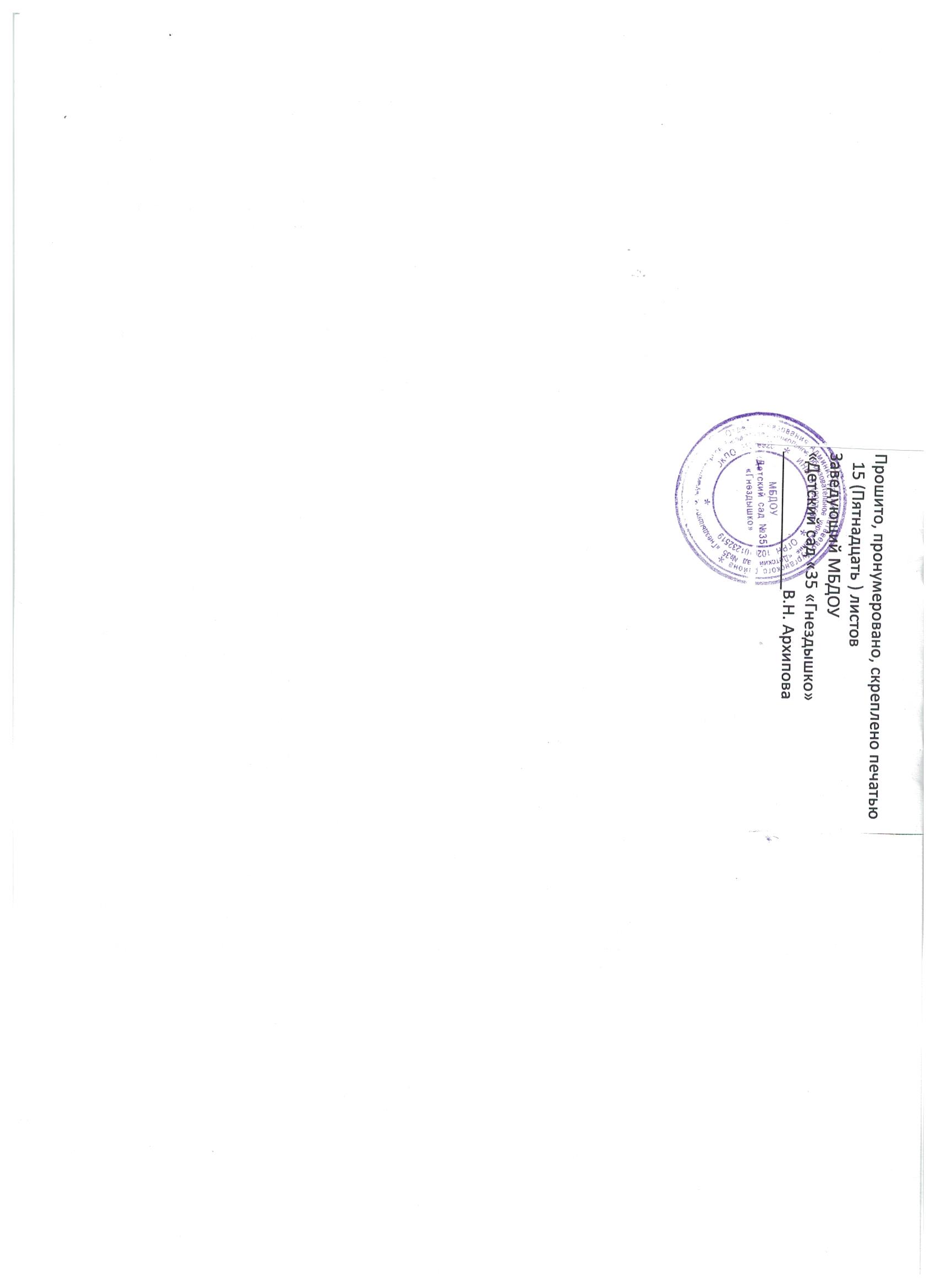 